Obtenção ou alteração de uma certidão de óbito de Massachusetts para requerentes de auxílio-funeral para vítimas da COVID-19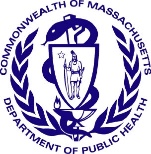 A Agência Federal de Gestão de Emergências (FEMA) está fornecendo assistência financeira para famílias que tiveram despesas com funeral relacionadas à COVID-19. Um requisito para a solicitação é uma certidão de óbito certificada atribuindo a morte direta ou indiretamente à COVID-19.  A FEMA reembolsará as famílias pelos custos associados à obtenção das certidões de óbito. Mais informações sobre benefícios e requisitos de solicitação estão no site da FEMA: https://www.fema.gov/disasters/coronavirus/economic/funeral-assistance ou ligando para 844-684-6333.Obtenção da cópia certificada da Certidão de óbitoSe uma pessoa faleceu em Massachusetts, as cópias autenticadas da certidão de óbito podem ser obtidas:Na cidade ou município onde a pessoa faleceu, ouNa cidade ou município onde a pessoa residia (se for em Massachusetts), ouNo Registro Estadual de Registros Vitais e Estatísticas (RVRS). Para obter uma cópia do RVRS, consulte as informações detalhadas da solicitação no link abaixo:https://www.mass.gov/ordering-a-birth-marriage-or-death-certificate. Para obter mais informações, contate o RVRS acessando vital.recordsrequest@mass.gov , ligando para (617) 740-2600, ou a cidade/município de residência ou de falecimento. As taxas de emissão de cópias autenticadas de registros de óbito podem variar, dependendo de onde as cópias são adquiridas.  Alteração de uma Certidão de óbitoSe você acredita que a certidão de óbito de uma pessoa deveria fazer referência à COVID-19, mas não o fez, os requerentes devem entrar em contato com o médico certificador (médico, enfermeiro ou assistente médico) que forneceu as informações médicas para o registro de óbito ou o prestador de cuidados primários da pessoa falecida (PCP).   Se apropriado, o certificador ou PCP iniciará a alteração junto ao escrivão da cidade ou município (ou o Oficial Registrador de Boston) onde ocorreu a morte ou junto ao RVRS. Para casos do médico legista, as alterações devem ser realizadas pelo Gabinete do Médico Legista-Chefe.O certificador médico ou PCP pode fornecer a documentação inicial por correio ou e-mail para a cidade/município de falecimento ou residência do falecido, ou para o RVRS.  Após o recebimento da solicitação de alteração, a cidade/município ou o RVRS preparará uma certidão de óbito corrigida e verificará a exatidão da certidão preparada com o certificador ou PCP. Se for enviada por correio, a correspondência deverá estar impressa em papel timbrado oficial do consultório médico ou centro médico.  Se for enviada por e-mail, o endereço de e-mail do remetente deve ser um endereço de e-mail oficial de uma clínica ou centro médico.A solicitação deve incluir informações de contato do certificador, incluindo nome, cargo, endereço, número de licença, e-mail e número de fax.A referência à COVID-19 na certidão de óbito pode aparecer como uma das causas do óbito e/ou na forma de uma comorbidade que contribuiu para o óbito. A certidão de óbito deve indicar que a morte foi causada, pode ter sido causada, ou que provavelmente foi resultante da COVID-19. A documentação do certificador médico ou PCP deve listar todas as causas da morte e todas as comorbidades que contribuíram para o óbito exatamente como devem aparecer na certidão de óbito, incluindo os intervalos de tempo. Exemplos:As taxas de correção e alteração podem variar, dependendo de onde são realizadas. Para obter informações adicionais sobre como alterar uma certidão de óbito, entre em contato com o RVRS em: vip-amend@mass.gov ou com a cidade/município de residência ou falecimento do indivíduo.	Insuficiência respiratória(Devido a) Pneumonia(Devido a) COVID-19Comorbidades contribuintes: hipertensão24 horas5 dias10 diasa.	Insuficiência respiratóriab.	(Devido a) Pneumoniac.	(Devido a) Hipertensão pulmonarComorbidades contribuintes: provável COVID-195 horas3 dias2 anos